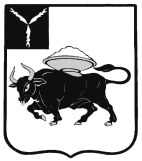 МУНИЦИПАЛЬНОЕ ОБРАЗОВАНИЕ ГОРОД ЭНГЕЛЬСЭНГЕЛЬССКОГО МУНИЦИПАЛЬНОГО РАЙОНАСАРАТОВСКОЙ ОБЛАСТИЭНГЕЛЬССКИЙ ГОРОДСКОЙ СОВЕТ ДЕПУТАТОВРЕШЕНИЕот 24 декабря 2014 года								       №185/01 Двадцать восьмое заседание  	В соответствии с Уставом муниципального образования город Энгельс Энгельсского муниципального района Саратовской области, пунктом 2.2. Регламента Энгельсского городского Совета депутатов, утвержденного решением Энгельсского городского Совета депутатов от 12 сентября  2013 года №04/01,Энгельсский городской Совет депутатовРЕШИЛ:Утвердить План работы Энгельсского городского Совета депутатов на 2015 год согласно Приложению к настоящему решению.Настоящее решение вступает в силу со дня принятия.Контроль за исполнением настоящего решения возложить на заместителя Главы муниципального образования город Энгельс Глава муниципального образования город Энгельс                                                                              С.Е. ГоревскийПриложение  к решению Энгельсского городского Совета депутатов                                                                                                от 24 декабря 2014 года № 185/01ПЛАН РАБОТЫЭНГЕЛЬССКОГО ГОРОДСКОГО СОВЕТА ДЕПУТАТОВНА 2015 ГОДПримечание:на заседаниях Энгельсского городского Совета депутатов в 2015 году могут рассматриваться иные вопросы, внесенные на рассмотрение в соответствии с действующим Регламентом. Для их рассмотрения не требуется внесение изменений в утвержденный План работы Энгельсского городского Совета депутатов.Об утверждении Плана работы Энгельсского городского Совета депутатов на 2015 год  № п/пНаименование вопросаОтветственный за внесение вопросаОтветственная комиссия, депутатСрок рассмотренияО выполнении Плана работы Энгельсского городского Совета депутатов на 2014 год и подведении итогов работы комиссий Энгельсского городского Совета депутатов Заместитель Главы муниципального образования город  ЭнгельсДепутаты Энгельсского городского совета депутатовфевральОтчет Главы  муниципального образования город Энгельс о результатах своей деятельности в 2014 годуГлава  муниципального образования город  ЭнгельсДепутаты Энгельсского городского совета депутатовфевральОб отчете главы администрации Энгельсского муниципального района о результатах своей деятельности и деятельности администрации Энгельсского муниципального района в 2014 году в части исполнения полномочий местной администрации (исполнительно-распорядительного органа муниципального образования город Энгельс)Глава администрации Энгельсского муниципального районаДепутаты Энгельсского городского совета депутатовфевральОб исполнении бюджета муниципального образования город Энгельс Энгельсского муниципального района Саратовской области за 2014 годГлава администрации Энгельсского муниципального районаКомиссия по бюджетно-финансовым и экономическим вопросам, налогам, собственности и предпринимательству, Контрольно-счетная комиссиямартО рассмотрении сведений о численности муниципальных служащих и работников муниципальных учреждений муниципального образования город Энгельс Энгельсского муниципального района Саратовской области за 2014 годаГлава администрации Энгельсского муниципального районаКомиссия по бюджетно-финансовым и экономическим вопросам, налогам, собственности и предпринимательству, Контрольно-счетная комиссиямартОб итогах реализации муниципальных  программ «Капитальный ремонт общего имущества в многоквартирных домах на территории Энгельсского муниципального района в 2014 году» и «Переселение граждан Энгельсского муниципального района из аварийного жилищного фонда 
в 2013-2017 годах»  в границах территории муниципального образования город Энгельс Энгельсского муниципального района Саратовской областиГлава администрации Энгельсского муниципального районаКомиссия по социальным и жилищно-коммунальным вопросаммартОб исполнении бюджета муниципального образования город Энгельс Энгельсского муниципального района Саратовской области за 1 квартал 2015 годаГлава администрации Энгельсского муниципального районаКомиссия по бюджетно-финансовым и экономическим вопросам, налогам, собственности и предпринимательству, Контрольно-счетная комиссияапрельО рассмотрении сведений о численности муниципальных служащих и работников муниципальных учреждений муниципального образования город Энгельс Энгельсского муниципального района Саратовской области за 1 квартал 2015 годаГлава администрации Энгельсского муниципального районаКомиссия по бюджетно-финансовым и экономическим вопросам, налогам, собственности и предпринимательству, Контрольно-счетная комиссияапрельО результатах деятельности Контрольно-счетной палаты Энгельсского муниципального района по осуществлению полномочий Контрольно-счетной комиссии муниципального образования город Энгельс по осуществлению внешнего муниципального финансового контроля  за 2014 годПредседатель КСП ЭМРДепутаты Энгельсского городского совета депутатовапрельОб итогах прохождения жилищно-коммунальным и топливно-энергетическим комплексами, объектами социальной сферы муниципального образования город Энгельс Энгельсского муниципального района Саратовской области осенне-зимнего периода 2014-2015 годов и задачах по подготовке к осенне-зимнему периоду 2015-2016 годовГлава администрации Энгельсского муниципального районаКомиссия по социальным и жилищно-коммунальным вопросамапрельО деятельности учреждений сферы молодёжной политики на территории муниципального образования город Энгельс Энгельсского муниципального района Саратовской областиГлава администрации Энгельсского муниципального районаКомиссия по социальным и жилищно-коммунальным вопросаммайО ходе реализации ведомственной целевой программы «Уличное освещение» в 2014 году  Глава администрации Энгельсского муниципального районаКомиссия по социальным и жилищно-коммунальным вопросаммайОб осуществлении мероприятий по обеспечению безопасности людей на водных объектах на территории муниципального образования город Энгельс Энгельсского муниципального района Саратовской области, охране их жизни и здоровьяГлава администрации Энгельсского муниципального районаКомиссия по социальным и жилищно-коммунальным вопросаммайО реализации вопроса местного значения «владение, пользование и распоряжение  имуществом, находящимся в муниципальной собственности муниципального образования город Энгельс  Энгельсского муниципального района Саратовской области поселения»Глава администрации Энгельсского муниципального районаКомиссия по бюджетно-финансовым и экономическим вопросам, налогам, собственности и предпринимательствумайО реализации мероприятий по организации благоустройства и озеленения, сбора и вывоза твердых бытовых отходов и мусора на территории муниципального образования город Энгельс Энгельсского муниципального района Саратовской областиГлава администрации Энгельсского муниципального районаКомиссия по социальным и жилищно-коммунальным вопросамиюньО реализации на территории муниципального образования город Энгельс Энгельсского муниципального района Саратовской области вопроса местного значения по участию в профилактике терроризма и экстремизма, а также в минимизации и (или) ликвидации последствий проявлений терроризма и экстремизмаГлава администрации Энгельсского муниципального района Комиссия по социальным и жилищно-коммунальным вопросамиюньО деятельности учреждений в сфере культуры на территории муниципального образования город Энгельс Энгельсского муниципального района Саратовской областиГлава администрации Энгельсского муниципального районаКомиссия по социальным и жилищно-коммунальным вопросамиюльОб исполнении бюджета муниципального образования город Энгельс Энгельсского муниципального района Саратовской области за первое полугодие 2015 годаГлава администрации Энгельсского муниципального районаКомиссия по бюджетно-финансовым и экономическим вопросам, налогам, собственности и предпринимательству, Контрольно-счетная комиссияиюльО рассмотрении сведений о численности муниципальных служащих и работников муниципальных учреждений муниципального образования город Энгельс Энгельсского муниципального района Саратовской области за первое полугодие 2015 годаГлава администрации Энгельсского муниципального районаКомиссия по бюджетно-финансовым и экономическим вопросам, налогам, собственности и предпринимательству, Контрольно-счетная комиссияиюльО ходе реализации ведомственной целевой программы «Развитие физической культуры и спорта на территории  муниципального образования город Энгельс Энгельсского муниципального района Саратовской области»  на 2014-2016 годыГлава администрации Энгельсского муниципального районаКомиссия по социальным и жилищно-коммунальным вопросамиюльО ходе подготовки предприятий жилищно-коммунального, топливно-энергетического комплексов и учреждений социальной сферы муниципального образования город Энгельс Энгельсского муниципального района Саратовской области к осенне-зимнему периоду 2015-2016 годовГлава администрации Энгельсского муниципального районаКомиссия по социальным и жилищно-коммунальным вопросамсентябрьО ходе реализации муниципальной программы «Молодёжь муниципального образования город Энгельс Энгельсского муниципального района Саратовской области» на 2013-2015 годыГлава администрации Энгельсского муниципального районаКомиссия по социальным и жилищно-коммунальным вопросамсентябрьОб исполнении на территории муниципального образования город Энгельс Энгельсского муниципального района Саратовской области полномочий в сфере градостроительстваГлава администрации Энгельсского муниципального районаКомиссия по социальным и жилищно-коммунальным вопросамсентябрьОб исполнении бюджета муниципального образования город Энгельс Энгельсского муниципального района Саратовской области за 9 месяцев 2015 годаГлава администрации Энгельсского муниципального районаКомиссия по бюджетно-финансовым и экономическим вопросам, налогам, собственности и предпринимательству, Контрольно-счетная комиссияоктябрьО рассмотрении сведений о численности муниципальных служащих и работников муниципальных учреждений муниципального образования город Энгельс Энгельсского муниципального района Саратовской области за 9 месяцев 2015 годаГлава администрации Энгельсского муниципального районаКомиссия по бюджетно-финансовым и экономическим вопросам, налогам, собственности и предпринимательству, Контрольно-счетная комиссияоктябрьО ходе реализации мероприятий по поэтапному внедрению Всероссийского спортивного комплекса «Готов к труду и обороне» на территории муниципального образования город Энгельс Энгельсского муниципального района Саратовской областиГлава администрации Энгельсского муниципального районаКомиссия по социальным и жилищно-коммунальным вопросамоктябрьО реализации мероприятий по созданию условий для деятельности народных дружин на территории муниципального образования город Энгельс Энгельсского муниципального района Саратовской областиГлава администрации Энгельсского муниципального районаКомиссия по социальным и жилищно-коммунальным вопросамоктябрьО реализации мероприятий по созданию условий для организации досуга, массового отдыха жителей на территории муниципального образования город Энгельс Энгельсского муниципального района Саратовской областиГлава администрации Энгельсского муниципального района Комиссия по социальным и жилищно-коммунальным вопросамоктябрьО реализации мероприятий  по обеспечению первичных мер пожарной безопасности на территории муниципального образования город Энгельс Энгельсского муниципального района Саратовской областиГлава администрации Энгельсского муниципального районаКомиссия по социальным и жилищно-коммунальным вопросамноябрьО реализации мероприятий по созданию условий для развития на территории муниципального образования город Энгельс Энгельсского муниципального района Саратовской области физической культуры и массового спорта, организации проведения официальных физкультурно-оздоровительных и спортивных мероприятий Глава администрации Энгельсского муниципального районаКомиссия по социальным и жилищно-коммунальным вопросамноябрьО реализации мероприятий по дорожной деятельности в отношении автомобильных дорог местного значения  и обеспечения безопасности дорожного движения в границах муниципального образования город Энгельс Энгельсского муниципального района Саратовской областиГлава администрации Энгельсского муниципального районаКомиссия по социальным и жилищно-коммунальным вопросамдекабрьО ходе реализации ведомственной целевой программы «Развитие культуры на территории муниципального образования город Энгельс Энгельсского муниципального района Саратовской области» на 2014-2016 годыГлава администрации Энгельсского муниципального районаКомиссия по социальным и жилищно-коммунальным вопросамдекабрьОб осуществлении муниципального земельного контроля на территории муниципального образования город Энгельс  Энгельсского муниципального района Саратовской областиГлава администрации Энгельсского муниципального районаКомиссия по социальным и жилищно-коммунальным вопросамдекабрьОб утверждении бюджета муниципального образования город Энгельс Энгельсского муниципального района Саратовской области на 2016 годГлава администрации Энгельсского муниципального районаКомиссия по бюджетно-финансовым и экономическим вопросам, налогам, собственности и предпринимательству, Контрольно-счетная комиссиядекабрьОб утверждении предельной численности работников муниципальных учреждений на 2016 годГлава администрации Энгельсского муниципального районаКомиссия по бюджетно-финансовым и экономическим вопросам, налогам, собственности и предпринимательству, Контрольно-счетная комиссиядекабрьОб утверждении Плана работы Энгельсского городского Совета депутатов на 2016 годЗаместитель Главы муниципального образования город ЭнгельсДепутаты Энгельсского городского совета депутатовдекабрь